.#16-count introductionINSTRUCTORS:  Feel free to adjust the difficulty of this dance to match your dancers.Modifications for more experienced dancers are suggested at the end of each Section.S1: ROCK FORWARD, RECOVER, SHUFFLE BACK, ROCK BACK, RECOVER, SHUFFLE FORWARDMODIFICATIONS:  Replace simple forward and back Shuffles with Step-Lock-Step sequences.S2: CHASSE RIGHT, ¼ LEFT CHASSE LEFT, ¼ LEFT CHASSE RIGHT, BACK COASTER STEPMODIFICATIONS:  Replace Coaster Step with Coaster Cross to lean into the following Rumba BoxS3: RUMBA BOX WITH TRIPLES:  SIDE, TOGETHER, SHUFFLE FORWARD, SIDE, TOGETHER, SHUFFLE BACKMODIFICATIONS:  Replace simple forward and back Shuffles with Step-Lock-Step sequences.S4: BACK ROCK, RECOVER, CHASSE RIGHT, CROSS ROCK, RECOVER ¼ LEFT AND SHUFFLE FORWARDMODIFICATIONS:  Replace final simple ¼ turn left with a Sailor Quarter Turn leftENJOY!No Tags.  No Restarts.CONTACT:  Lynne Herman, herman.lynne@gmail.comRevised January 30th, 2018Don't Make Me Wait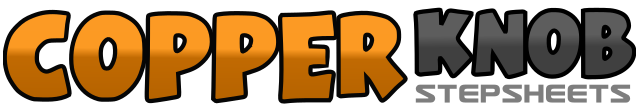 .......Count:32Wall:4Level:Beginner.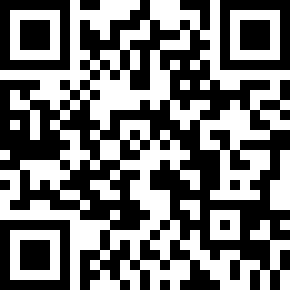 Choreographer:Lynne Herman (USA) - January 2018Lynne Herman (USA) - January 2018Lynne Herman (USA) - January 2018Lynne Herman (USA) - January 2018Lynne Herman (USA) - January 2018.Music:Don't Make Me Wait - Sting & Shaggy : (Album: Don't Make Me Wait)Don't Make Me Wait - Sting & Shaggy : (Album: Don't Make Me Wait)Don't Make Me Wait - Sting & Shaggy : (Album: Don't Make Me Wait)Don't Make Me Wait - Sting & Shaggy : (Album: Don't Make Me Wait)Don't Make Me Wait - Sting & Shaggy : (Album: Don't Make Me Wait)........1,2Rock forward on RF (1), recover on LF (2)3&4Step back on RF (3), step LF beside RF (&), step back on RF (4)5,6Rock back on LF (5), recover on RF (6)7&8Step forward on LF (7), step RF beside LF (&), step forward on LF (8)1&2Step RF to right side (1), step LF beside RF (&), step RF to right side (2) (12:00)3&4Turn ¼ left stepping LF to left side (3), step RF beside LF (&), step LF to left side (4) (9:00)5&6Turn ¼ left stepping RF to right side (5), step LF beside RF (&), step RF to right side (6) (6:00)7&8Step LF back (7), step RF beside LF (&), step LF forward (8) (6:00)1,2Step RF to right side (1), step LF beside RF (2)3&4Step forward on RF (3), step LF beside RF (&), step forward on RF (4)5,6Step LF to left side (5), step RF beside LF (6)7&8Step back on LF (7), step RF beside LF (&), step back on LF (4)1,2Rock RF behind LF, opening hips slightly to the right (1), recover on LF closing hips back to the left (2) (6:00)3&4Step RF to right side (3), step LF beside RF (&), step RF to right side (4) (6:00)5,6Cross rock LF in front of RF opening hips slightly to the right (5), recover weight on RF while turning ¼ left (6) (3:00)7&8Step forward on LF (7), step RF beside LF (&), step forward on LF (8) (3:00)